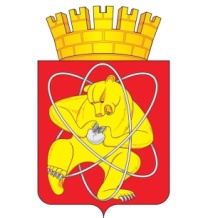 Муниципальное образование «Закрытое административно – территориальное образование Железногорск, Красноярского края»ГЛАВА ЗАТО г. ЖЕЛЕЗНОГОРСК ПОСТАНОВЛЕНИЕ20.12.2017                                                                                                                       36г. ЖелезногорскОб отмене постановления Главы ЗАТО г. Железногорск от 28.11.2017 № 34В соответствии со статьей 28 Федерального закона от 06.10.2003 № 131-ФЗ «Об общих принципах организации местного самоуправления в Российской Федерации», статьей 39 Градостроительного кодекса Российской Федерации, решением Совета депутатов ЗАТО г. Железногорск от 28.04.2011 № 14-88Р «Об утверждении Положения о публичных слушаниях в ЗАТО Железногорск», статьей 18 Устава ЗАТО Железногорск, на основании отказа Кеуш Галины Викторовны от заявления от 03.11.2017 вх. № 14-1/19,ПОСТАНОВЛЯЮ:1. Отменить постановление Главы ЗАТО г. Железногорск от 28.11.2017 № 34 «О назначении публичных слушаний по вопросу о предоставлении разрешения на условно разрешенный вид использования земельного участка».2. Опубликовать настоящее постановление в газете «Город и горожане», а также разместить в сети «Интернет» на официальном сайте муниципального образования «Закрытое административно-территориальное образование Железногорск Красноярского края» (www.admk26.ru).3. Контроль над исполнением настоящего постановления оставляю за собой.4. Настоящее постановление вступает в силу после его официального опубликования.Исполняющий обязанностиГлавы ЗАТО г. Железногорск                               	                         И.Г. Куксин